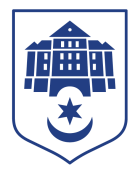 Тернопільська міська рада восьмого скликанняПротокол №7позапланового засідання виконавчого комітету міської ради26.01.2023				                                              Початок засідання										15.00Головуючий: Надал Сергій.Присутні на засіданні : Гірчак Ігор, Дідич Володимир, Корнутяк Володимир, Кузьма Ольга, Крисоватий Ігор, Надал Сергій, Остапчук Вікторія, Стемковський Владислав,Татарин Богдан, Туткалюк Ольга.Відсутні на засіданні: Осадця Сергій, Солтис Віктор, Хімейчук Іван, Якимчук Петро.Кворум є – 10 членів виконавчого комітету. СЛУХАЛИ: Про  внесення змін  до  рішення  міської ради від  19.12.2022 року  № 8/п21/28 «Про бюджет Тернопільської  міської територіальної  громади на  2023 рік».ДОПОВІДАЛА: Кучер Надія Павлівна.ГОЛОСУВАННЯ: за –10, проти – 0, утримались – 0.ВИРІШИЛИ: рішення  № 95 додається.	Міський голова							Сергій НАДАЛІрина Чорній   0674472610